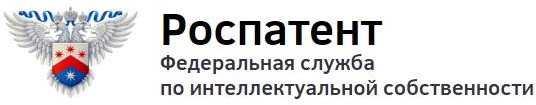 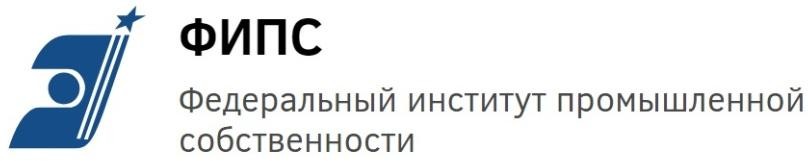 Администрация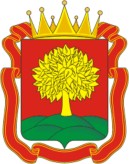 Липецкой областиУправление инновационной и промышленной политики Липецкой областиГосударственное бюджетное учреждение культуры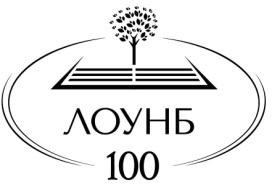 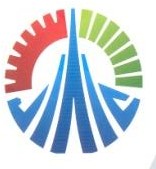 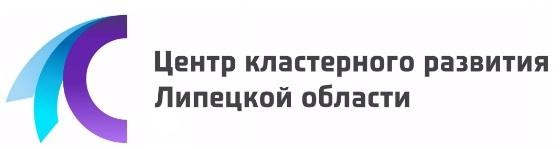 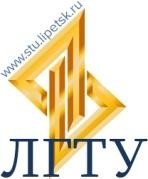 Липецкая областная универсальная научная библиотекаЦентр поддержки технологий и инноваций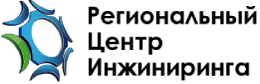 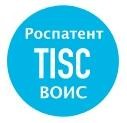 Региональная научно-практическая конференция«Актуальные вопросы правовой охраны и использования результатовинтеллектуальной деятельности»ПРОГРАММАг. Липецк, 21 марта 2018 г.Место проведения:г. Липецк, ул. Кузнечная, 2, ГБУК «Липецкая областная универсальная научная библиотека», большой залМесто проведения:г. Липецк, ул. Кузнечная, 2, ГБУК «Липецкая областная универсальная научная библиотека», большой зал09.00-10.00Регистрация участников конференции10.00 – 10.05Открытие конференцииПанѐнкова Лариса Владимировна, директор ГБУК ЛОУНБ10.05 – 10.15Приветственное словоЩедров Алексей Иванович, начальник управления инновационной и промышленной политики Липецкой области10.15–11.00«Заявка на выдачу патента на изобретение и полезную модель с учѐтом внесѐнных в законодательство изменений. Особенности экспертизызаявок на изобретения и полезные модели»Дмитриева Юлия Владимировна, заведующий отделом транспорта ФГБУ«Федеральный институт промышленной собственности»11.00 – 11.45«Охрана интеллектуальной собственности в сфере дизайна»Морохова Любовь Дмитриевна, ведущий государственный эксперт по интеллектуальной собственности отдела промышленных образцов ФГБУ«Федеральный институт промышленной собственности»11.45 – 12.15Кофе-брейк12.15 – 13.00«Оформление заявок на государственную регистрацию программ для ЭВМ, баз данных. Отчуждение исключительного права по договору и без договора»Шубина Мирослава Эдвиновна, государственный эксперт по интеллектуальной собственности 1-й категории отдела регистрации программ для ЭВМ, баз данных и топологий интегральных микросхем ФГБУ «Федеральный институт промышленной собственности»13.00 – 13.15 «Интеллектуальная собственность как фактор инновационного развития промышленных предприятий станкостроительного кластера«ЛИПЕЦКМАШ»Морозова Екатерина Владимировна, начальник отдела развития кластеров областного автономного учреждения «Центр кластерного развития Липецкой области»13.15 – 14.00Обед14.00-14.15«Опыт внедрения результатов интеллектуальной деятельности в производство»Володин Игорь Михайлович, главный научный сотрудник НИИ ЛГТУ, д.т.н., профессор14.15 - 14.30(тема уточняется)Каменецкий Станислав Геннадьевич, региональный представитель Фонда содействия инновациям14.30-15.00«Использование патентов и товарных знаков для защиты интересов компании. Современные инструменты управления»Акиншина Алина Владимировна, исполнительный директор ООО«Онлайн патент»15.00- 15.15«Меры государственной поддержки, направленные на охрану и использование результатов интеллектуальной деятельности»Исаков Александр Игоревич, директор ООО «Региональный центр инжиниринга»15.15 – 17.00Круглый стол. Ответы на вопросы.